📣📣SỰ KIỆN CÓ 1-0-2 TẠI TRƯỜNG THPT CHU VĂN AN 🥳🥳Talk show “CÁCH MẠNG CÔNG NGHIỆP 4.0 - Xu hướng phát triển và Cơ hội nghề nghiệp”.🔥 Với sự góp mặt của diễn giả đặc biệt: Ông HOÀNG NAM TIẾN - Chủ tịch HĐQT Công ty TNHH Phần mềm FPT (FPT Software), Cựu học sinh chuyên Toán Trường THPT Chu Văn An.
🔥 Chương trình được phối hợp tổ chức bởi Đoàn Trường THPT Chu Văn An và Trường Đại Học FPT dành cho học sinh cả 3 khối 10, 11 và 12 🤩
🔥 Talkshow bao gồm các nội dung chính ✅ Hiểu đúng về cuộc CMCN 4.0.✅ Xu hướng phát triển của CNTT.✅ Sự tác động của CMCN 4.0 tới thị trường việc làm.✅ Cơ hội và thách thức đối với người học.✅ Thế mạnh trong công tác đào tạo của Đại Học FPT.✅ Chương trình học bổng của Đại Học FPT dành cho học sinh Trường THPT Chu Văn An.
Với những thông tin chất lượng, có tính cập nhật mới nhất, qua buổi talk show học sinh sẽ có những định hướng rõ ràng và sự lựa chọn phù hợp với chính bản thân.👉👉 Mời các em học sinh, thầy cô giáo đặt câu hỏi cho diễn giả, Trường Đại Học FPT và BTC sự kiện tại đây: https://forms.gle/GMM4m9hytq2uhHVVA------------------------------------ Thời gian tổ chức: 7h30 - 10h00 ngày 16/12/2019- Địa điểm: Trường THPT Chu Văn An-----------------------------------Liên hệ Đại diện Ban tổ chức: ✅ Cô Phạm Hoa - Phó phòng tuyển sinh Trường Đại Học FPT- SĐT/Zalo: 0988 987 436- Facebook: www.facebook.com/phamhoafpt- Website: Hanoi.fpt.edu.vn- Hotline: 024 7300 5588Ảnh đính kèm bài đăng: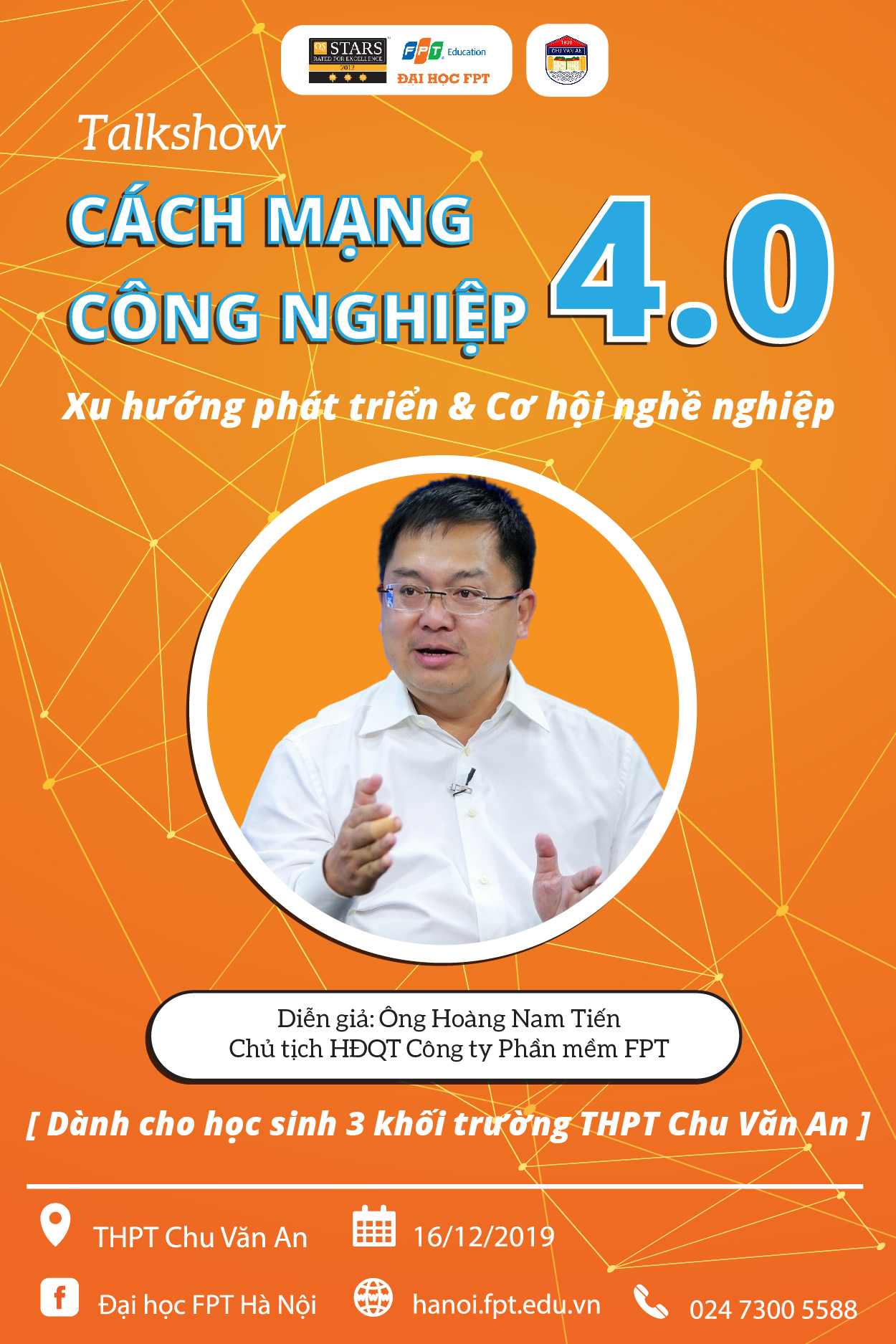 